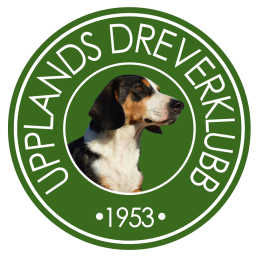 Upplands Dreverklubb önskar sina medlemmar enriktigt 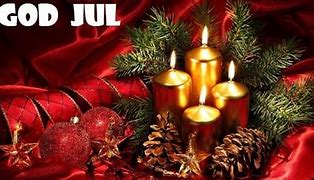 